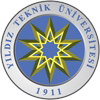 Akademik TarihKayıt TarihiAd SoyadAnabilim Dalı / ProgramÖğrenci NumarasıÖğrenim TipiYayın Şartı Var Mı?VarYokYayın TürüDanışmanın İsmi Var mı?Tez İçeriği ile Uyumlu mu?IndexAçıklamaMİNİMUM YAYIN ŞARTI SAĞLANMAKTADIR